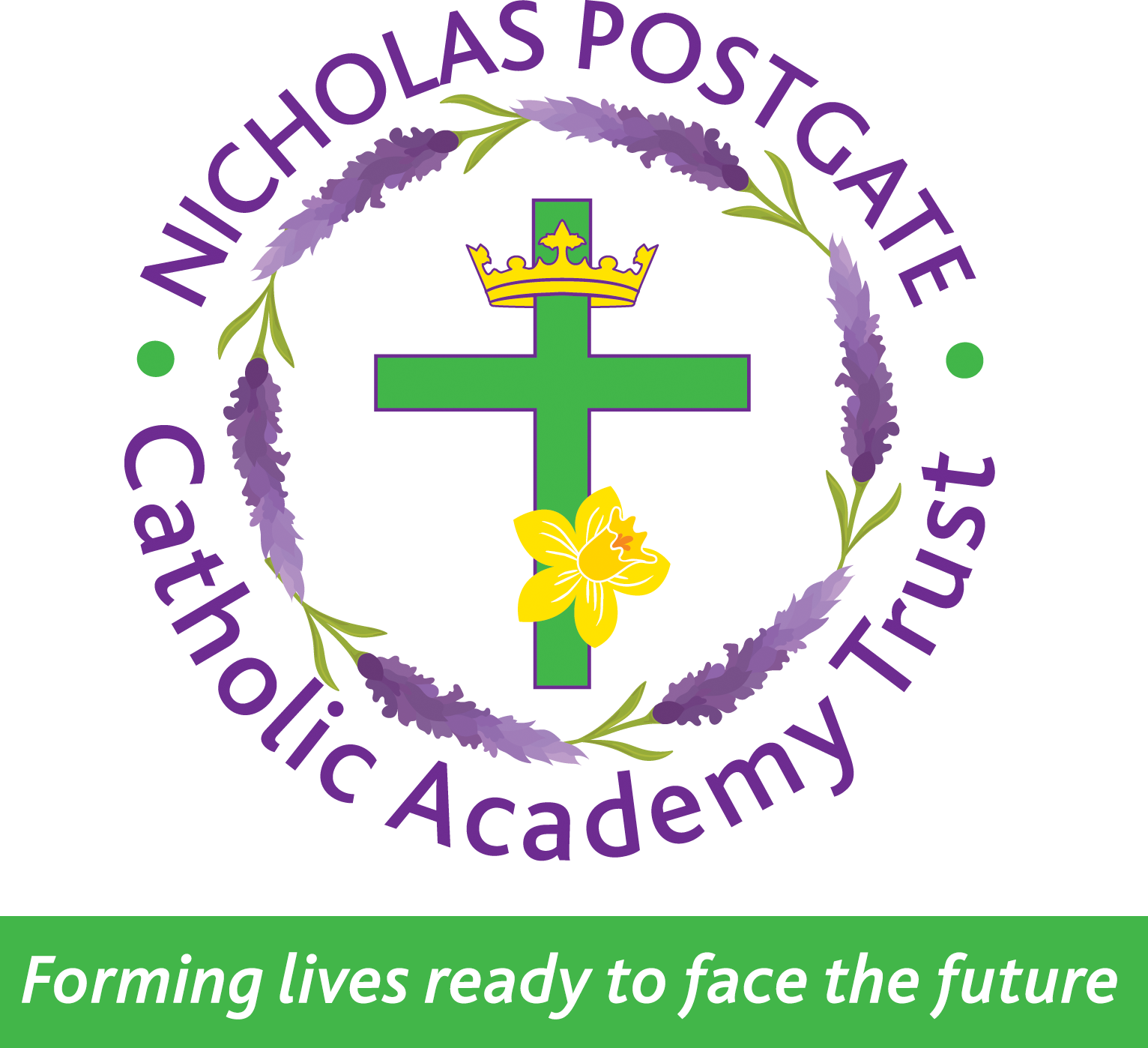 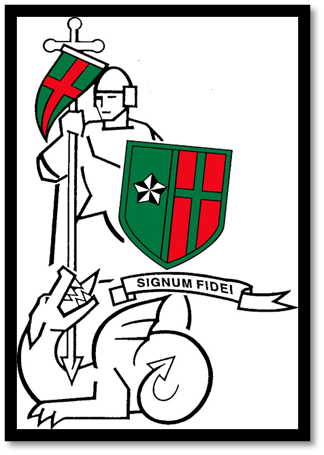  REQUEST FOR LEAVE OF ABSENCE IN TERM TIME         The Education (Pupil Registration)(England) Regulations 2006 (as amended) sets out the law in respect of leave of absence during term time.An application for leave of absence in term time should be made to the Headteacher for the school at which the child is on roll, by a parent/carer with whom the pupil normally resides and giving at least 20 school days notice.Nicholas Postgate Catholic Academy Trust requires an application for leave of absence in term time to be completed whenever a child is to be absent from school, for any reason, other than medical or illness absence.  This ensures the school is aware of the absence and the appropriate safeguarding procedures have been followedParent/Carer DetailsParent/Carer DetailsName & Address of Parent/Carer with whom the child normally resides:Name & Address of Parent/Carer with whom the child normally resides:By signing this form you are agreeing to the request being madeSignature:                                                                        Date:By signing this form you are agreeing to the request being madeSignature:                                                                        Date:Where leave of absence in term time is taken without a request being made, this will be investigated in accordance with NPCAT Safeguarding & Child Protection Policy and the Child Missing Education procedures, which may involve a referral to the Local Authority Children’s Services and the Police.  Fines may be issued.Where leave of absence in term time is taken without a request being made, this will be investigated in accordance with NPCAT Safeguarding & Child Protection Policy and the Child Missing Education procedures, which may involve a referral to the Local Authority Children’s Services and the Police.  Fines may be issued.Child DetailsChild DetailsName:DOB:Name of school: St George’s RC Primary York Year group:Date requestedDate requestedFrom:To:Reason for requestReason for requestHas an application for leave of absence been made to another school for a sibling/s?  If yes, please give the name of the school.Has an application for leave of absence been made to another school for a sibling/s?  If yes, please give the name of the school.A Headteacher will not grant leave of absence during term time unless there is an exceptional circumstanceThe exceptional circumstances will focus on:A recent serious illness or bereavement of an immediate family memberA member of the Armed Forces whereby they need to undertake a tour of duty, which conflicts school holidaysRestrictions on Police leave or other emergency services where specific duties are undertaken in relation to a national event, which conflicts with school holidaysWhere required, evidence of the exceptional circumstances will be requestedA Penalty NoticeCan be issued by the Local Authority where leave of absence in term time is not granted, but takenA fine of £60 payable within 21 days, if unpaid increasing to £120 payable within 28 daysWill be issued to each parent for each child who has not been granted leave of absenceThe Penalty Notice Code of Conduct is drawn up by each Local Authority, which sets out measures to ensure consistency in the issuing of penalty notices.  Details are available on each Local Authority website.We will endeavour to respond to this request within 15 school days of receiving the request